HomeworkDue Monday 7th DecemberSpellings:category muscle identity individual interfere 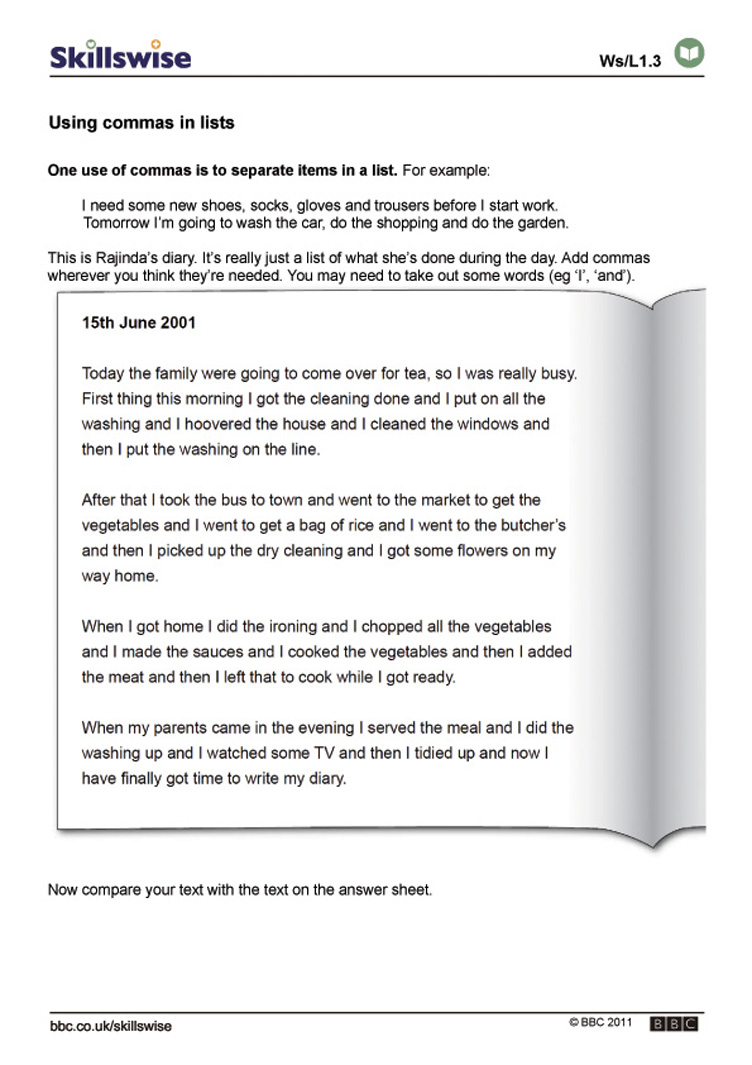 roundaroundgroundaboutshouted